О состоянии розничной торговли в Республике Казахстан в январе 2022 года	Объем розничной торговли в январе 2022г. составил 727,3 млрд. тенге или на 15,9% меньше, чем в соответствующем периоде 2021г.Распределение розничного товарооборота поразмерности предприятийИндекс физического объема розничной торговли               в процентах к соответствующему месяцу предыдущего годаНаибольший удельный вес в общем объеме розничной торговли республики в январе 2022г. приходится на
г. Алматы (22,1%), г. Нур-Султан (12,9%), Восточно-Казахстанскую (11%) и Карагандинскую (10,8%) области.Индекс физического объема розничной торговли в январе 2022 годав процентахwww.stat.gov.kz / Официальная статистика/ По отраслям/Статистика внутренней торговли© Агентствопо стратегическому планированию и реформам РеспубликиКазахстан Бюро национальной статистики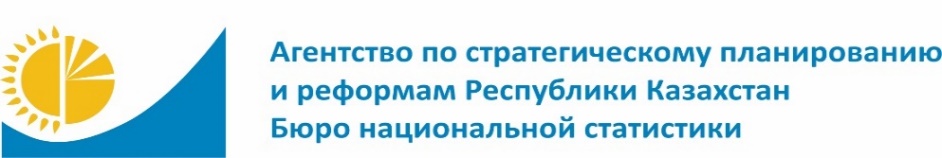 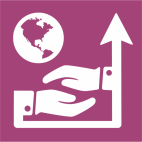 www.stat.gov.kzПресс-релизПресс-релиз№ 1083-ВН       14 февраля 2022г.№ 1083-ВН       14 февраля 2022г.Исполнитель:М. ТолешТел. +7 7172 749336Директор департамента:Г. КарауловаТел. +7 7172 749060Пресс-служба:А. Алдангаркызы Тел. +7 7172 749002E-mail:a.aldangarkyzy@aspire.gov.kzАдрес:. Нур-Султанул. Мәңгілік ел, 8Дом Министерств, 4 подъезд